Инструкция по работе с модулем “Завершение обучения” в lk.hse.ru для студентов выпускного курса бакалавриата, магистратуры, специалитетаИспользовать браузер google chrome Модуль “Завершение обучения” позволит вам завершить все формальности по отношению к университету  без бумажного “обходного листа”.Никакие бумажные заявления подавать не нужно!! Обращаем на это внимание. Модуль предназначен для студентов выпускного курса - для остальных студентов доступен в режиме просмотра.Модуль “Завершение обучения” расположен в едином личном кабинете студента Вышки, необходимо зайти  https://lk.hse.ru/ , ввести свой логин и пароль от корпоративной почты.Далее перейти в блок “Учебные сервисы” - “Основное образование” - “Завершение обучения”.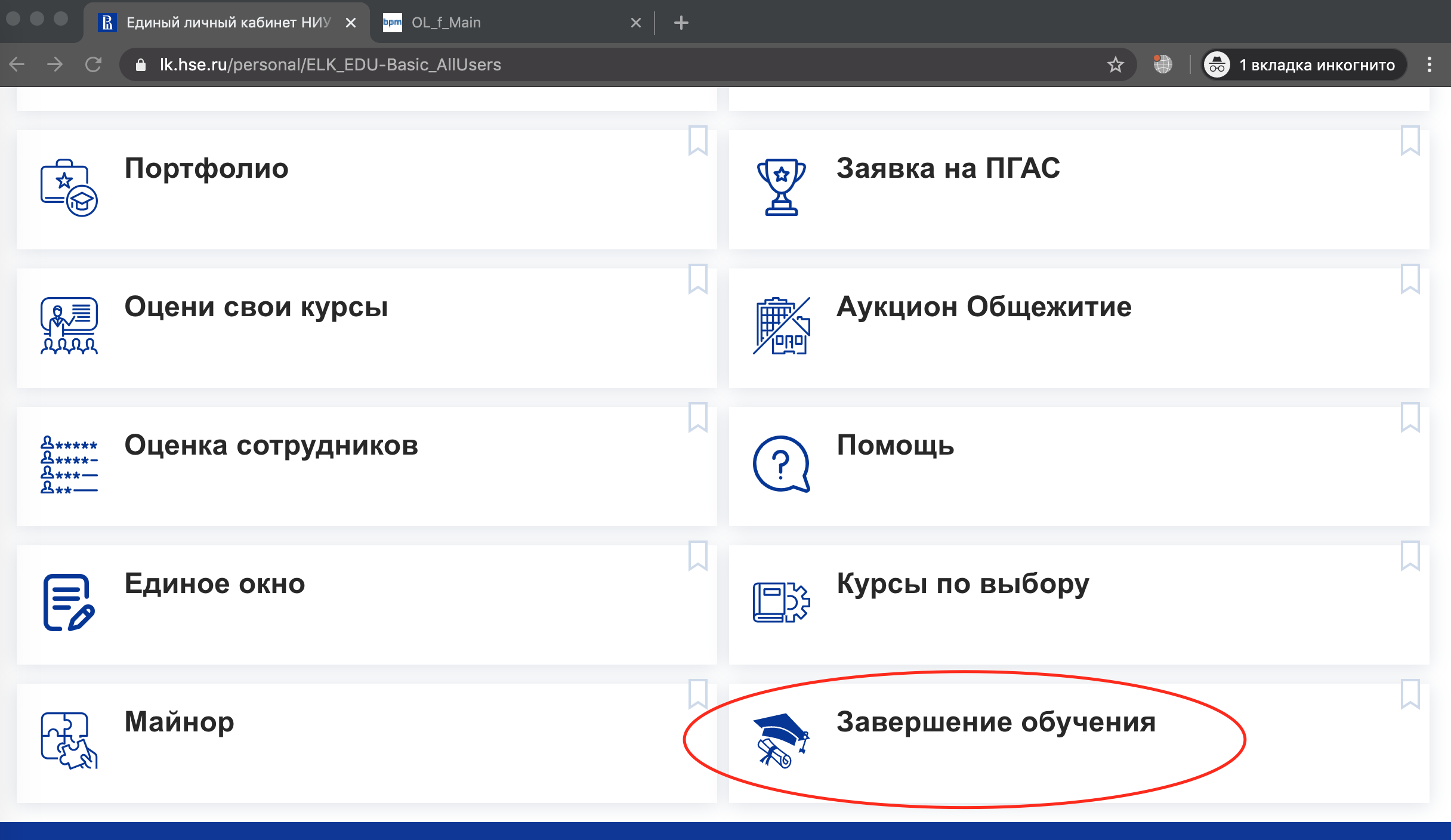 На корпоративную электронную почту студента придет уведомление о том, что ему необходимо проверить в ЕЛК предварительный макет диплома, приложения к нему, установить согласие на внесение в диплом определенных сведений и наличие заявления на последипломный отпуск (в случае необходимости-электронная отметка).  Студент, заходя в модуль, видит следующее:все дисциплины, которые были пройдены за период обучения (проверить оценки и наименование дисциплин):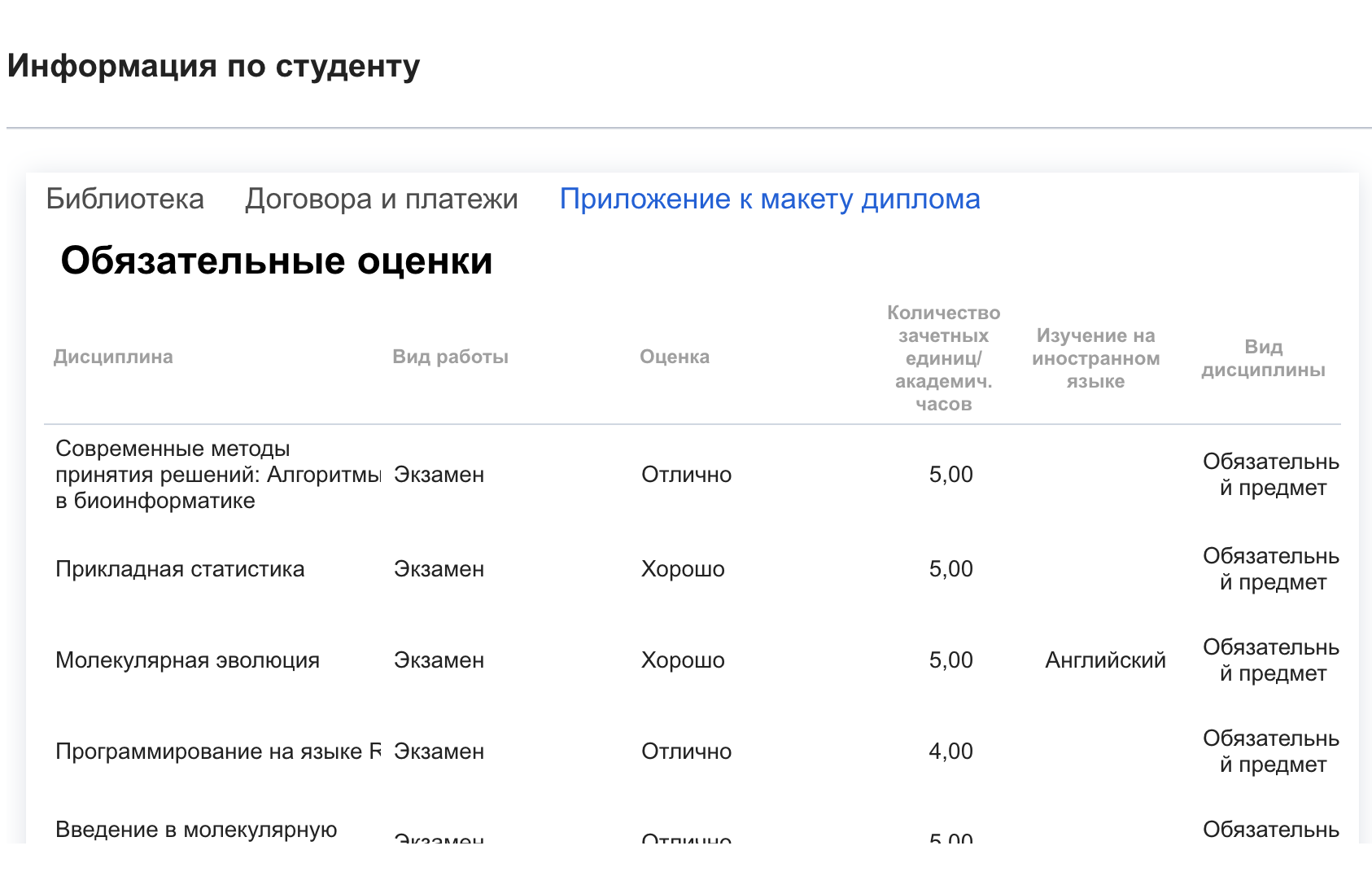 факультативы - которые вы хотите включить в диплом (проверить оценки и наименование дисциплин):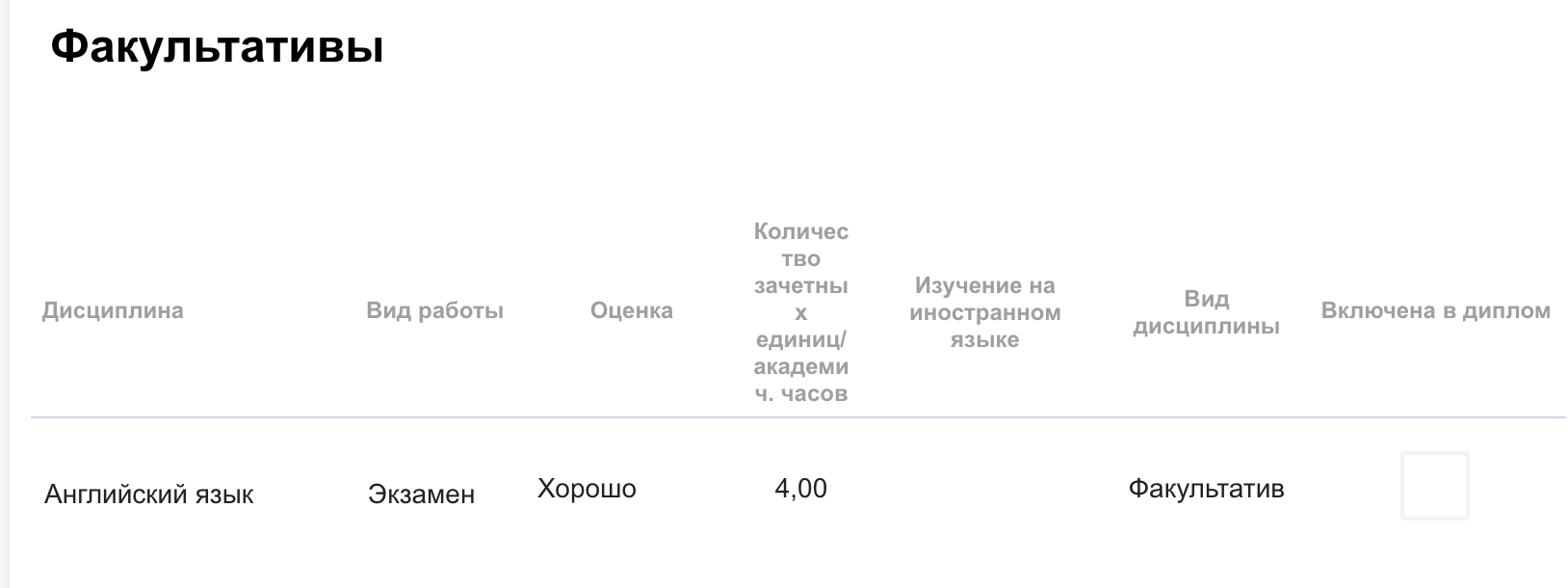 дополнительные сведения: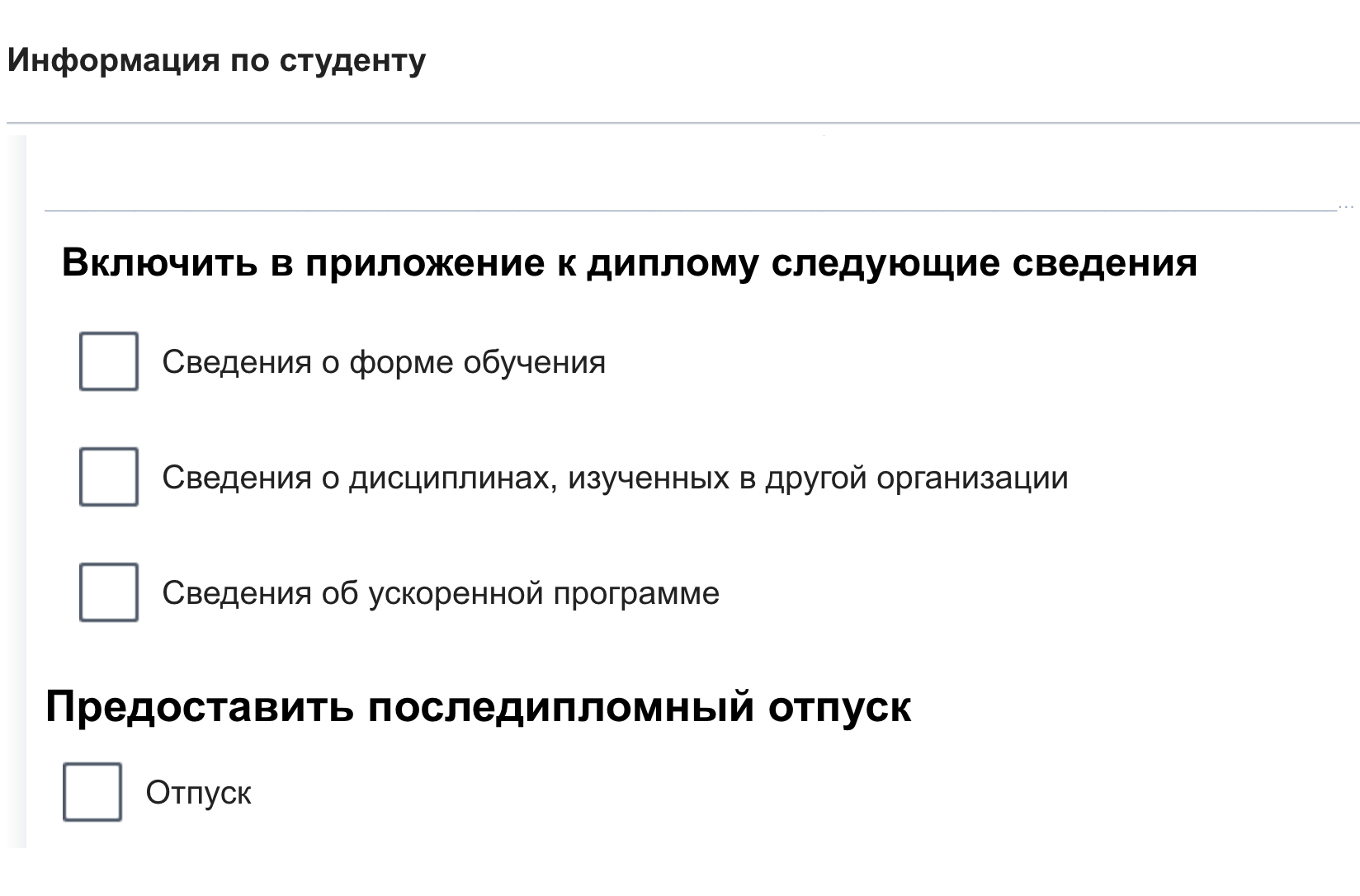 Студент проверяет следующие параметры: правильность написания персональных данных, правильность указания перечня дисциплин и полученных оценок. О необходимых, по мнению студента, корректировках и возникших вопросах студент пишет в комментариях в форме. Студенту необходимо соблюдать сроки выверки макета диплома, установленные учебным офисом. Как указано в пункте № 5, оповещение будет отправлено студентам на корпоративную электронную почту о сроках проведения кампании по проверке данных.Даты отпуска выбираются через календарь - с 1 июля по 12 августа. Заявление заполнять по необходимости (если УО просит). Выбранных дат в календаре будет достаточно и обязательно “сохранить”: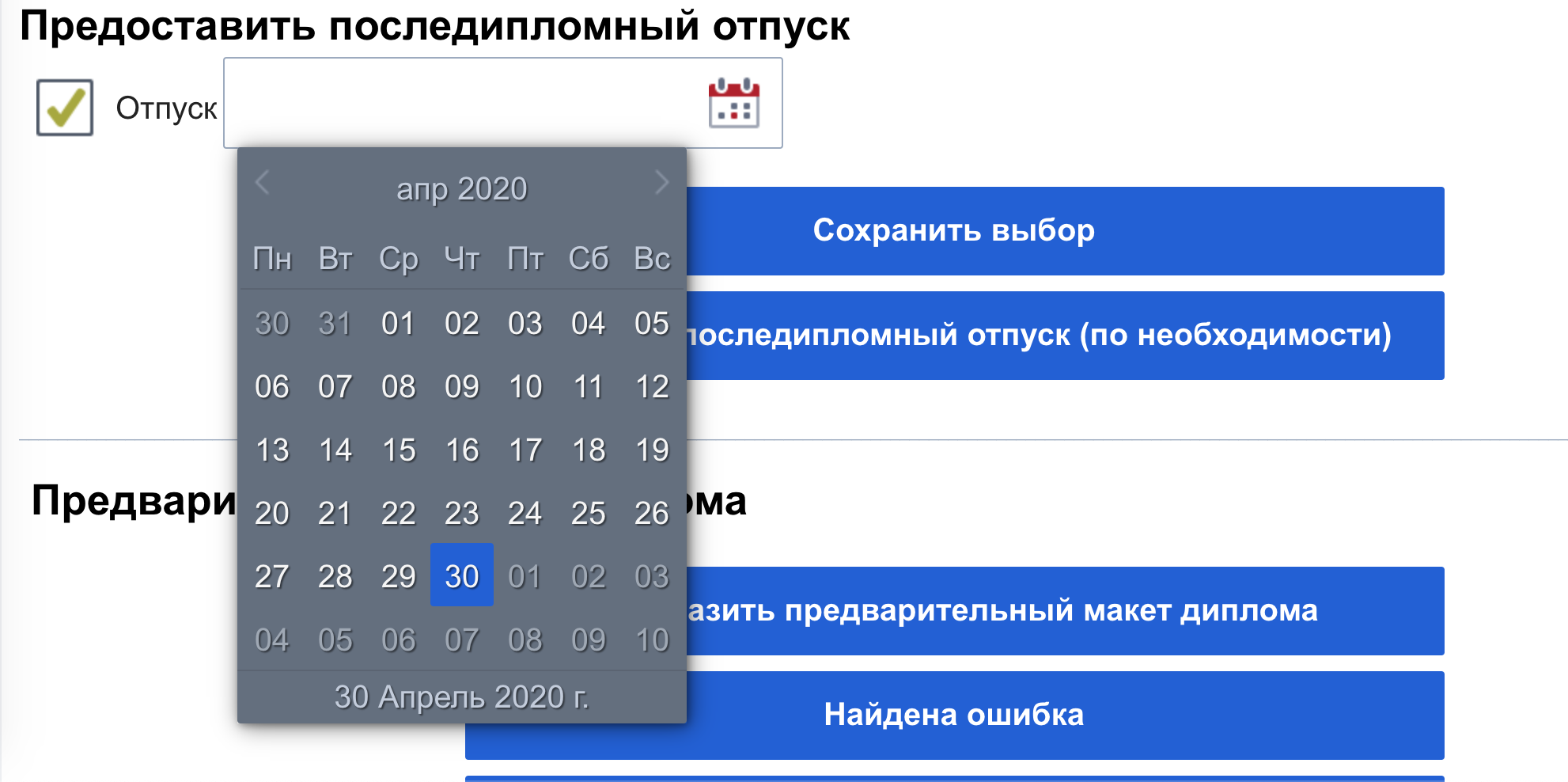 Для просмотра предварительного макета система запросит повторную авторизацию - появится окно, в которое нужно ввести логин электронной почты без @edu.hse.ru и пароль: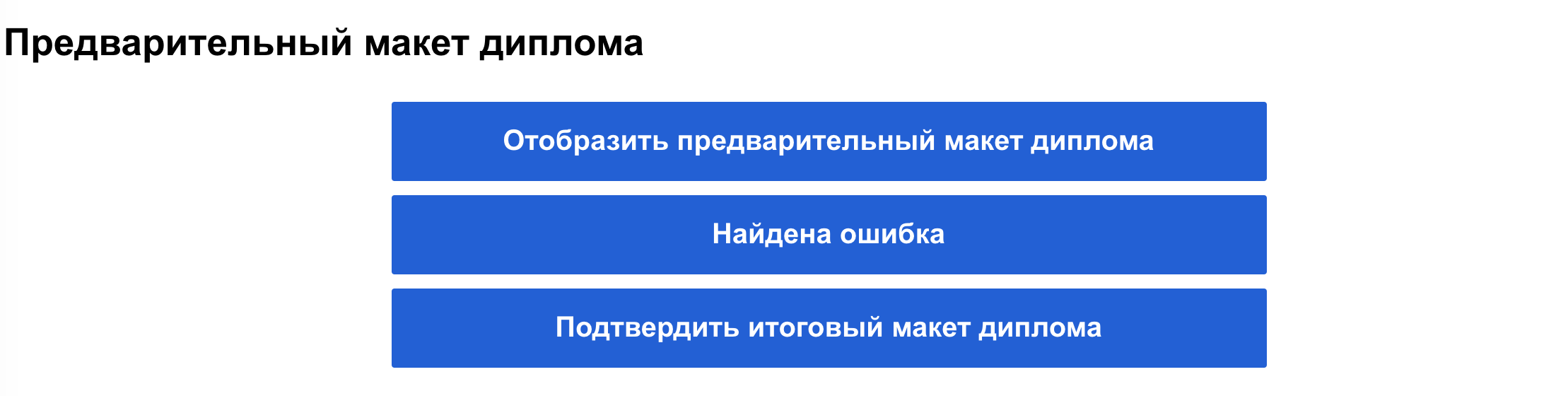  В случае, если, студент обнаружил, что какая-то дисциплина отсутствует в списке изученных за весь период обучения в его личном кабинете, необходимо принять во внимание перенесенную сессию для выпускного курса, а также каникулы и нерабочие дни для Высшей школы экономики до 5 апреля (все данные менеджеры УО по ведомостям вносят в порядке предоставления преподавателей документов). После действий - обязательно нажимаем “сохранить” и “подтвердить”.Сотрудник учебного офиса  рассматривает полученную через модуль  информацию (вносит корректировки или информирует студента о причинах нецелесообразности корректировок), отвечает на возможные вопросы по корпоративной электронной почте или связывается со студентом по телефону.Все изменения отражаются в личном кабинете у студента на следующий день, после того, как Сотрудник УО внес изменения в АСАВ, если они были согласованы. После всех согласований и внесенных изменений, сотрудник может утвердить Итоговый макет приложения к диплому. Если студент пропустил сроки установленные Учебным офисом для проверки своих данных,  его макет будет утвержден сотрудником УО (отметка появится в кабинете студента автоматически). Студенты завершающие обучение (отчисление по собственному желанию и др. причины), но не являющиеся студентами выпускного курса, также могут пользоваться данным сервисом. Если у Вас возникнут вопросы, присылайт их на lms@hse.ru с пометкой “Обходной лист”.